Marshall County Health Department is accepting sealed bids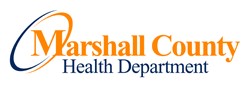 for janitorial and maintenance services annual contract of its 25,000 square foot facility for July 1, 2022 – June 30, 2023.Janitorial tasks:General CleaningClean entrance/exit glass doors				5 days per weekSpot clean interior glass					5 days per weekClean and polish all water fountains				5 days per weekEmpty all trash 						5 days per weekDust mop corridors						5 days per weekVacuum all carpeted rugs					5 days per weekClean elevator							5 days per weekPolish all entrance doors and kickplates			5 days per weekDisinfect all entrance and lobby doors			5 days per weekPeriodic CleaningDust windowsills, blinds, fire sensors and cobwebs		1 day per weekas neededDetail dust – high and low areas as needed			1 day per weekClean/dust air intakes and ceiling vents as needed		1 day per weekSpot clean carpet stains or spills as needed			As NeededStairwells mopped						1 day per weekStainless steel all door kickplates, sinks, and metal		1 day per weekroll carts	Empty all recyclable						1 day per weekWaiting AreasSpot clean all walls, light switches and doors			5 days per weekClean/dust all horizontal and vertical surfaces		5 days per weekEmpty trash, replace liner each time				5 days per weekSweep hard surface floors					5 days per weekDamp mop hard surface floors				5 days per weekOrganize/Straighten magazine, pamphlets andbrochures							5 days per weekArrange furniture						5 days per weekClean reception glass window				5 days per weekReceptionist AreaSpot clean all walls, light switches and doors			1 day per weekClean/Wipe all horizontal and vertical surfaces		1 day per weekEmpty trash, replace liner each time				5 days per weekSweep hard surface floors					5 days per weekDamp mop hard surface floors				1 day per weekDetail vacuum under and around all furniture		1 day per weekArrange furniture						5 days per weekDust furniture, clean desks, disinfect phones			1 day per weekAdministrative OfficesSpot clean all walls, light switches and doors			1 day per weekClean/Wipe all horizontal and vertical surfaces		1 day per weekEmpty trash, replace liner each time				5 days per weekDetail vacuum all carpet					1 day per weekArrange furniture						5 days per weekMeeting/Conference RoomSpot clean all walls, light switches and doors			1 day per weekClean/Wipe all horizontal and vertical surfaces		1 day per weekEmpty trash, replace liner each time				5 days per weekDetail vacuum all carpet					1 day per weekArrange furniture						5 days per weekEmployee BreakroomsSpot clean all walls, light switches and doors			5 days per weekEmpty trash, replace liner each time				5 days per weekRestock paper and soap products				5 days per weekClean/wipe exterior of cabinets				5 days per weekClean/wipe sink and counter area				5 days per weekClean/wipe all tables and chairs				5 days per weekSweep and mop floors						5 days per weekMedical Exam Rooms Spot clean all walls, light switches and doors			5 days per weekEmpty trash, replace liner each time				5 days per weekRestock paper and soap products				5 days per weekClean/wipe all horizontal and vertical surfaces		5 days per weekClean/wipe sink and counter area				5 days per weekClean/wipe and disinfect exam tables				5 days per weekClean/wipe all tables and chairs				5 days per weekSweep and mop all hard surface floors			5 days per weekDental Wing and Exam RoomsSpot clean all walls, light switches and doors			5 days per weekEmpty trash, replace liner each time				5 days per weekClean/wipe stainless steel sinks				5 days per weekClean entrance door glass 					5 days per weekAutomatic scrubber hard surface hallway floor		1 day per weekDust mop and wet mop all hard surface floors		5 days per weekCorridors and HallwaysSpot clean all walls, light switches and doors			5 days per weekDust mop and sweep all hard floors				5 days per weekDetail vacuum all carpet rugs					5 days per weekAutomatic scrubber hard floors				1 day per weekSpot mop hard floors						As NeededAll RestroomsRestock paper and soap products				5 days per weekClean sinks and countertops					5 days per weekClean and polish restroom dispensers and fixtures		5 days per weekClean and polish restroom metal and mirrors			5 days per weekClean and disinfect sanitary napkin dispensers		5 days per weekClean and disinfect all toilets and urinals			5 days per weekSpot clean tile walls and toilet partitions			5 days per weekSweep and mop floors						5 days per weekTrashAll trash is to be emptied					5 days per weekLeave extra trash liners in the bottom of the cans		5 days per weekClean/Wipe all trash can lids					5 days per weekTake trash to dumpster					5 days per weekPick up biohazard and put in proper storage			5 days per weekDemo Cafeteria’s Kitchen Serving AreaClean/Wipe all horizontal and vertical surfaces		5 days per weekClean/Wipe sink area						5 days per weekRestock paper and soap products				As NeededClean exterior of refrigerator and stove			5 days per weekClean exterior of microwaves					5 days per weekClean/Wipe all tables and chairs				5 days per weekClean/Wipe exterior of cabinets				5 days per weekEmpty all trash						5 days per weekSweep floors							5 days per weekMop floors							1 day per weekSpot clean floors						As NeededFloor Care MaintenanceFloor polishing/buffing as needed				MonthlyEnd of NightClean and straighten janitorial closet				5 days per weekTurn off lights and lock doors per instructions		5 days per weekSet alarm per instructions					5 days per weekClinic exam rooms, Clinic Lab, and Dental exam rooms will need to be cleaned after clinic hours.Contractor agrees to provide all labor, supervision necessary to complete the services as outlined in Cleaning Specifications stated above.Contractor is responsible to maintain it own liability insurance, errors, and omissions insurance and or professional liability insurance; worker’s compensation insurance; and wage/salary and benefits program for the Contractors employees that is compliant with all Federal and State laws.  Proof of insurance is to be provided to Health Department.Marshall County Health Department requires a Contractor to complete the following maintenance tasks: Maintenance tasks:Facility and GroundsEnsure facilities have adequate lighting, heating, and proper ventilationEnsure all areas and equipment are properly cleaned and in working conditionInspect fire extinguishers monthlyTest portable smoke detectors semi-annuallyInspect and test generator and schedule maintenance and repairs as neededMaintain clean and clutter-free parking lot and grounds daily.Change HVAC filters every 90 daysConduct landscaping duties including trimming shrubbery, pulling weeds from rock gardens, cracks/crevices, repairing damage to lawn caused by equipment, and spray chemicals for weed and pest control.Pressure wash exterior of building, sign, and walkways annuallyGeneral Minor Repairs and Contractor CoordinationConduct inspections and make minor repairs to facility and equipment that may include:Minor paintPatching wallsHanging ShelvesMoving and arranging furnitureAssemble Furniture and EquipmentChanging Light BulbsCoordinate major repairs with contractorsCoordinate and manage maintenance to agency vehicles including routine cleaning, oil changes, and tire rotation.Maintain detailed tracking system for all fleet maintenanceAll cleaning supplies and equipment provided by the health department excluding pressure washing equipment. Facility may be viewed by appointment. Call 270-252-2714 to schedule a time. Sealed bids must be delivered to the Marshall County Health Department at 267 Slickback Road, Benton, KY 42025, by 5 p.m. May 31, 2022. Please identify that it is a “sealed bid” on the exterior of the package.References and work history must be included along with Liability Insurance/professional liability/Workers Compensation insurance certificate. Contract will be set up for a fiscal year July 1-June 30.  Payment will be made upon receipt of monthly service at the end of the month.Sealed Bid:  Due 5/31/22 5 p.m.□	Include:  Liability Insurance/Errors & Omissions insurance/OR Professional Liability Ins./
Workers Compensation Certificate
□	ReferencesMonthly Bid: 	$					 Annual Contract $			